Олимпиада по  математике для 3-х классов.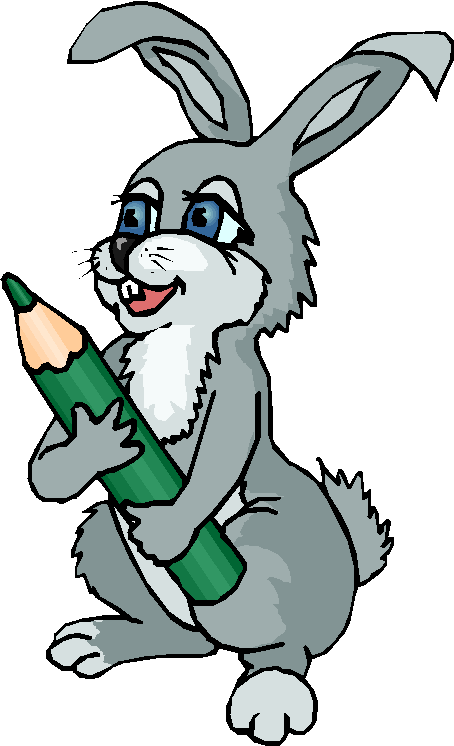 Ф. И.____________________________________________ класс____________1. Реши задачу.                                                                                                                                     Ученик купил книгу, пенал, ручку. Все вещи стоят без книги 31 руб., без пенала – 38 руб., а без ручки – 63 рубля.  Сколько стоит каждая вещь? Сколько денег  ученик заплатил за всю покупку?    (7 б.)----------------------------------------------------------------------------------------------------------------------------------------------------------------------------------------------------------------------------------------------------------------------------------------------------------------------------------------------------------------------------------------------------------------------------------------------------------------------------------------------------------------------------------------------------------------------------------------------------------------------------------  2.  Используя  все известные тебе арифметические  действия и скобки, составь равенства.  (6 б.)  5  5  5  5 =6           5  5  5  5=7         5  5  5  5=30     5  5  5  5=4     5  5  5  5=5       5  5  5  5 =503.       Алёша задумал число, прибавил к нему 5, результат разделил на 3, полученное частное умножил на 4, потом вычел 6 и результат разделил на 7. В итоге получил 2. Какое  число задумал Алёша?  (2,5 б.)------------------------------------------------------------------------------------------------------------------------------------------------------------------------------------------------------------------------------------------------------------------------------------------------------------------------------------------------------------------------------           4.  Выполни действия. Ответ вырази в более крупных единицах измерения. ( 2 б.)а)5 т 3 ц 7 кг – 34 ц 28 кг =                                                 б) 4 ч 26 мин * 7=------------------------------------------------------------------------------------------------------------------------------------------------------------------------------------------------------------------------------------------------------------------------------------------------------------------------------------------------------------------------------           5. Найди значение выражения. (4 б.)650100 – 288648 : 2 + 407 * 30 =------------------------------------------------------------------------------------------------------------------------------------------------------------------------------------------------------------------------------------------------------------------------------------------------------------------------------------------------------------------------------------------------------------------------------------------------------------------------------------------------------------------------------------------------------------------------------------------------------------------------------------------------------------------------------------------------------------------------------------------------------------6.  Из Москвы до Санкт – Петербурга самолёт долетает за 85 мин, а из Санкт – Петербурга до Москвы за 1час 25 мин. Какой полёт длится дольше?  (2 б.)----------------------------------------------------------------------------------------------------------------------------------------------------------------------------------------------------------------------------------------------------7. От квадрата со стороной 12 см отрезали с помощью двух разрезов квадрат со стороной 5 см. Чему равен периметр оставшейся фигуры?   (5 б.)------------------------------------------------------------------------------------------------------------------------------------------------------------------------------------------------------------------------------------------------------------------------------------------------------------------------------------------------------------------------------                             8.Стёпа, Ваня и Боря  отправились рыбачить . Они поймали карпа, окуня и карася. Определи , кто поймал какую рыбу и сколько эта рыба весит, если известно:   (6 б.)Стёпина рыба тяжелее, чем окунь, но легче той, которую поймал Боря.Карась оказался самым тяжёлым. Рыбы весят 1 кг, 2 кг и 3 кг, но какая сколько, неизвестно.---------------------------------------------------------------------------------------------------------------------------------------------------------------------------------------------------------------------------------------------------9.  На четырёх рисунках изображены цифры от 1 до 4 вместе со своими зеркальными изображениями. Каким будет следующий рисунок?  (3 б.)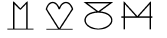 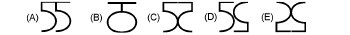 10. У рассеянной хозяйки есть три ящика для рассады с надписью «огурцы», «цветы», «ромашки».Она посадила семена ромашек, огурцов и колокольчиков в эти ящики так, что все надписи оказались неверными.   Что вырастет в ящике с надписью «ромашки»? (3 б.)(А)  огурцы;   (В)  колокольчики ; (С)  ромашки;   (Д)  нельзя определить   (Е)арбузыКлючи к олимпиаде по математике для обучающихся 3-х классов.1) 31+38+53 = 132 (руб) стоят три неполных комплекта по 2 вещи.2)132 : 2=66 (руб) стоит 1  комплект из трёх вещей.3) 66-31=35 (руб) стоит книга.4) 66-38= 28 (руб) стоит пенал5) 66- 63 =3 (руб стоит ручка) Ответ: 3 рубля стоит ручка, 28 руб стоит пенал, 35 руб стоит книга. (7 б.)2.  (5*5+5):5=6    (5+5):5 +5=7   (5 : 5 +5) *5=30  (5* 5 - 5):5=4  (5 - 5)*5 + 5 =5  5*5+5 *5=50(6 б.)  по 1 баллу за выражение3 . ( ( (х+5) :3 * 4 – 6) :7 =2       1) 2*7 =14  2)14 + 6 =20  3) 20 :4 =5   4) 5* 3=15  5) 15-5=10(2, 5 б.) по 0,5б за действие4. а) 1 т 8 ц 79 кг    б)  31 ч 2 мин (2 б.) по 1 б за выражение5. 1) 144.324  2)  12.210   3) 505.776  4) 517.986  (4 б.)6. Одинаково – 1 ч 25 мин = 85 мин  (2 б.)7 .1) 12-5=7 (см) АВ2)12+ 7+5 + 5 +7 + 12 = 48 (см) Р(5 баллов)8. Стёпа – 2 кг;   Ваня – окунь  1 кг;   Боря – карась –  3кг (6 б )9.под буквой (В)   (3 б )10.В ящике  с надписью «ромашки»  вырастут колокольчики- ответ (В) (3 б.)